ПРОФЕСИОНАЛНА ГИМНАЗИЯ ПО ТУРИЗЪМ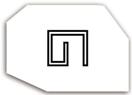 гр. Самоков, обл. Софийска ПК 2000, ул.“Софийско шосе” №18,директор: тел/факс: 0722/6 64 27; web site: www.pgtsamokov.org; e-mail:pgtsamokov@abv.bgУТВЪРДИЛ:ИНСТРУКТАЖ НА УЧИТЕЛИТЕПРЕЗ УЧЕБНАТА 2021/ 2022 ГОДИНАВЪВ ВРЪЗКА С  ОРГАНИЗИРАНЕТО И ПРОВЕЖДАНЕТО НА ПРИСЪСТВЕНО ОБУЧЕНИЕ В УСЛОВИЯТА НА ИЗВЪНРЕДНА ЕПИДЕМИЧНА ОБСТАНОВКА Всички учители в началото на всеки учебен час да напомнят на учениците за стриктно спазване на личната хигиена /да се мият по- често ръцете, да не се разменят храни и напитки, да използват само лични пособия, да се избягва пряк досег помежду си/.Да инструктират учениците за безопасно ползване на дезинфектантите. Учителите, които влизат в първия учебен час, подават информация за общото състояние на учениците на медицинската сестра или на ЗДУД, в началото на деня.При поява на неразположение от ученик, се уведомяват медицинското лице и родителите, както и личния лекар, за да се предприемат мерки за осигуряване на здравни грижи за детето.Стриктно да се прилагат и спазват мерките за намаляване на рисковете от предаване на инфекцията- задължителни и препоръчителни.Спазване на общите здравни мерки.Носенето на защитна маска в сградата на ПГТ е задължително в общите закрити части на учебната сграда - фоайета, стълбища, коридори, санитарни възли и медицински кабинет, носенето на маски и по време на учебните часове за всички учители и ученици от V III до XII клас. 	7.1. Изключение от изискването за носене на защитна маска за лице се допуска в следните случаи:             В училищния двор при спазване на физическа дистанция от 1,5 м;  За деца със специални образователни потребности, при които има установена невъзможност за придържане към носенето на защитна маска и становище от личен или от лекуващ лекар, удостоверяващо това;  За учителите по време на учебен час при физическа дистанция от поне 1,5 м между тях и местата на учениците;  В часовете по физическо възпитание и спорт, когато се провеждат на открито;  В часовете по физическо възпитание и спорт на закрито, ако в конкретния час помещението се използва само от една паралелка при дистанция от поне 1,5 м между учениците и при редовно проветряване.  При желание на родителите и/ или учениците, както и на учителите защитни маски за лице могат да се носят по време на целия престой в училище.Засилена лична хигиена и условия за това:Създаване на навици за миене на ръцете с течен сапун и топла вода след посещение на тоалетната, преди хранене, след отдих на открито/ физическа култура, при кихане и кашляне.Правилно използване на дезинфектант за ръце, който се нанася върху чисти ръце.Елиминиране на вредни навици, свързани с докосване на лицето, носа, устата и очите.Определяне от директора на лице, отговорно за организация и спазване на правилата във връзка с епидемията.Разпределяне на отговорностите в училищния екип и задълженията на останалияперсонал, в т.ч. и графици за дежурства.Максимално ограничаване на контактите между ученици от различни паралелки при осъществяване на заниманията по интереси.При заниманията по интереси, свързани с колективни спортове, се прилагат актуалните здравни регулации на Министерството на здравеопазването.Провеждане на периодични разговори/ беседи в рамките на 5-10 минути, съобразени с възрастовите особености на учениците, за правилата, личната отговорност и живота на всеки един от нас в условията на епидемия от COVID-19. Разговорът има за цел най- вече да напомни на учениците за спазване и съблюдаване на правилата за лична хигиена и физическа дистанция и за възпитание на отговорно поведение към себе си и към останалите.Напомняне на учениците да докосват по-малко предмети в класната стая и в останалите помещения, както и да не споделят храни и напитки.Контролират проветряването на класните стаи и др. помещения, в които пребивават деца и ученици.Учителите по ИКТ всяко междучасие дезинфекцират клавиатурите и мишките със специален препарат за повърхности.Даване на личен пример на учениците от педагогическите специалисти. Поставяне на видно място – в коридори/ класни стаи/ тоалетни на информационни материали (плакати) за правилна хигиена на ръцете, спазване на физическа дистанция, респираторен етикет, носене на защитни маски.